Terrestrial Biome Note Guide - Cornell Notes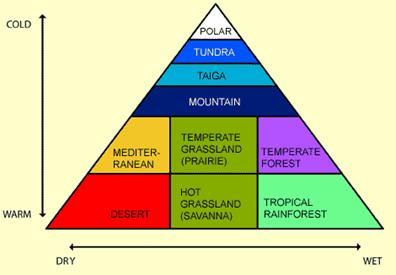 Biomes: 	What: 	Adaptations: What: (in our own words) Using your notes give a 1 sentence description of eachUsing your notes give a 1 sentence description of each1.Temperate deciduous forests2. Coniferous forests3. Tropical Forests4. Grasslands 5. Tundra6. DesertsTerrestrial Biomes: 1. Temperate Deciduous Forests: Trees that show seasonal changes•Fall, leaves fall off Adapted to: DormancyTerrestrial Biomes: 1. Temperate Deciduous Forests: Trees that show seasonal changes•Fall, leaves fall off Adapted to: DormancyTerrestrial Biomes: 1. Temperate Deciduous Forests: Trees that show seasonal changes•Fall, leaves fall off Adapted to: DormancyTerrestrial Biomes: 1. Temperate Deciduous Forests: Trees that show seasonal changes•Fall, leaves fall off Adapted to: DormancyTerrestrial Biomes: 1. Temperate Deciduous Forests: Trees that show seasonal changes•Fall, leaves fall off Adapted to: DormancyTerrestrial Biomes: 1. Temperate Deciduous Forests: Trees that show seasonal changes•Fall, leaves fall off Adapted to: Dormancy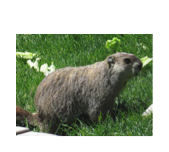 Woodchucks: Go dormant in Winter to deal with the lack of food – lower heart rate and sleep to save caloriesWoodchucks: Go dormant in Winter to deal with the lack of food – lower heart rate and sleep to save caloriesWoodchucks: Go dormant in Winter to deal with the lack of food – lower heart rate and sleep to save caloriesWoodchucks: Go dormant in Winter to deal with the lack of food – lower heart rate and sleep to save caloriesWoodchucks: Go dormant in Winter to deal with the lack of food – lower heart rate and sleep to save calories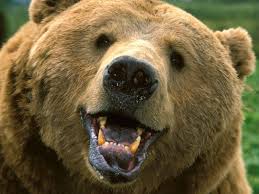 Bears: Bears: Bears: Bears: Bears: Practice Exam Question: The Temperate Deciduous Forest is known for dormancy, how do animals show adaptation to dormancy, give an example, including animal name?Practice Exam Question: The Temperate Deciduous Forest is known for dormancy, how do animals show adaptation to dormancy, give an example, including animal name?Practice Exam Question: The Temperate Deciduous Forest is known for dormancy, how do animals show adaptation to dormancy, give an example, including animal name?Practice Exam Question: The Temperate Deciduous Forest is known for dormancy, how do animals show adaptation to dormancy, give an example, including animal name?Practice Exam Question: The Temperate Deciduous Forest is known for dormancy, how do animals show adaptation to dormancy, give an example, including animal name?Practice Exam Question: The Temperate Deciduous Forest is known for dormancy, how do animals show adaptation to dormancy, give an example, including animal name?2. Coniferous Forest: Evergreen Trees: ColdAdapted to _________________________________________________________. –The animals of this area must do the same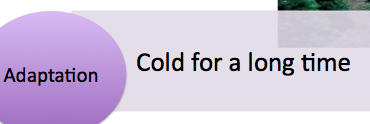 2. Coniferous Forest: Evergreen Trees: ColdAdapted to _________________________________________________________. –The animals of this area must do the same2. Coniferous Forest: Evergreen Trees: ColdAdapted to _________________________________________________________. –The animals of this area must do the same2. Coniferous Forest: Evergreen Trees: ColdAdapted to _________________________________________________________. –The animals of this area must do the same2. Coniferous Forest: Evergreen Trees: ColdAdapted to _________________________________________________________. –The animals of this area must do the same2. Coniferous Forest: Evergreen Trees: ColdAdapted to _________________________________________________________. –The animals of this area must do the same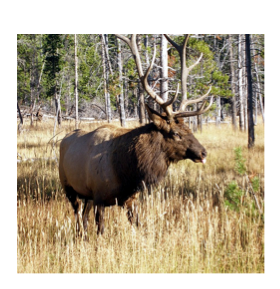 CaribouCaribouCaribouCaribouCaribou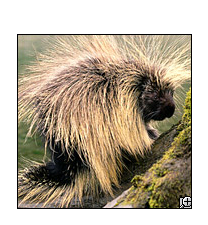 North American PorcupineNorth American PorcupineNorth American PorcupineNorth American PorcupineNorth American PorcupinePractice Exam Question: What 2 adaptations do the N. American porcupine have the Coniferous Forest and how does it serve them in this environment? 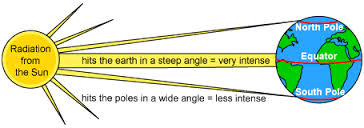 Practice Exam Question: What 2 adaptations do the N. American porcupine have the Coniferous Forest and how does it serve them in this environment? Practice Exam Question: What 2 adaptations do the N. American porcupine have the Coniferous Forest and how does it serve them in this environment? Practice Exam Question: What 2 adaptations do the N. American porcupine have the Coniferous Forest and how does it serve them in this environment? Practice Exam Question: What 2 adaptations do the N. American porcupine have the Coniferous Forest and how does it serve them in this environment? Practice Exam Question: What 2 adaptations do the N. American porcupine have the Coniferous Forest and how does it serve them in this environment? 3. Tropical/Rain Forests: On Equator: _____________________________________________. 3. Tropical/Rain Forests: On Equator: _____________________________________________. 3. Tropical/Rain Forests: On Equator: _____________________________________________. 3. Tropical/Rain Forests: On Equator: _____________________________________________. 3. Tropical/Rain Forests: On Equator: _____________________________________________. 3. Tropical/Rain Forests: On Equator: _____________________________________________. 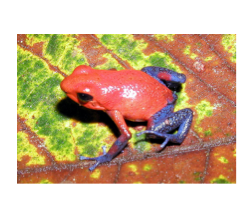 Frog: Frog: Frog: Frog: Frog: 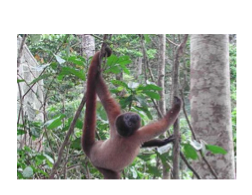 Siamang: Siamang: Siamang: Siamang: Siamang: 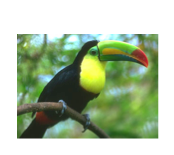 Toucan: Toucan: Toucan: Toucan: Toucan:  4. Grasslands: Flat and GrassyAdaptation: ___________________________________________________ 4. Grasslands: Flat and GrassyAdaptation: ___________________________________________________ 4. Grasslands: Flat and GrassyAdaptation: ___________________________________________________ 4. Grasslands: Flat and GrassyAdaptation: ___________________________________________________ 4. Grasslands: Flat and GrassyAdaptation: ___________________________________________________ 4. Grasslands: Flat and GrassyAdaptation: ___________________________________________________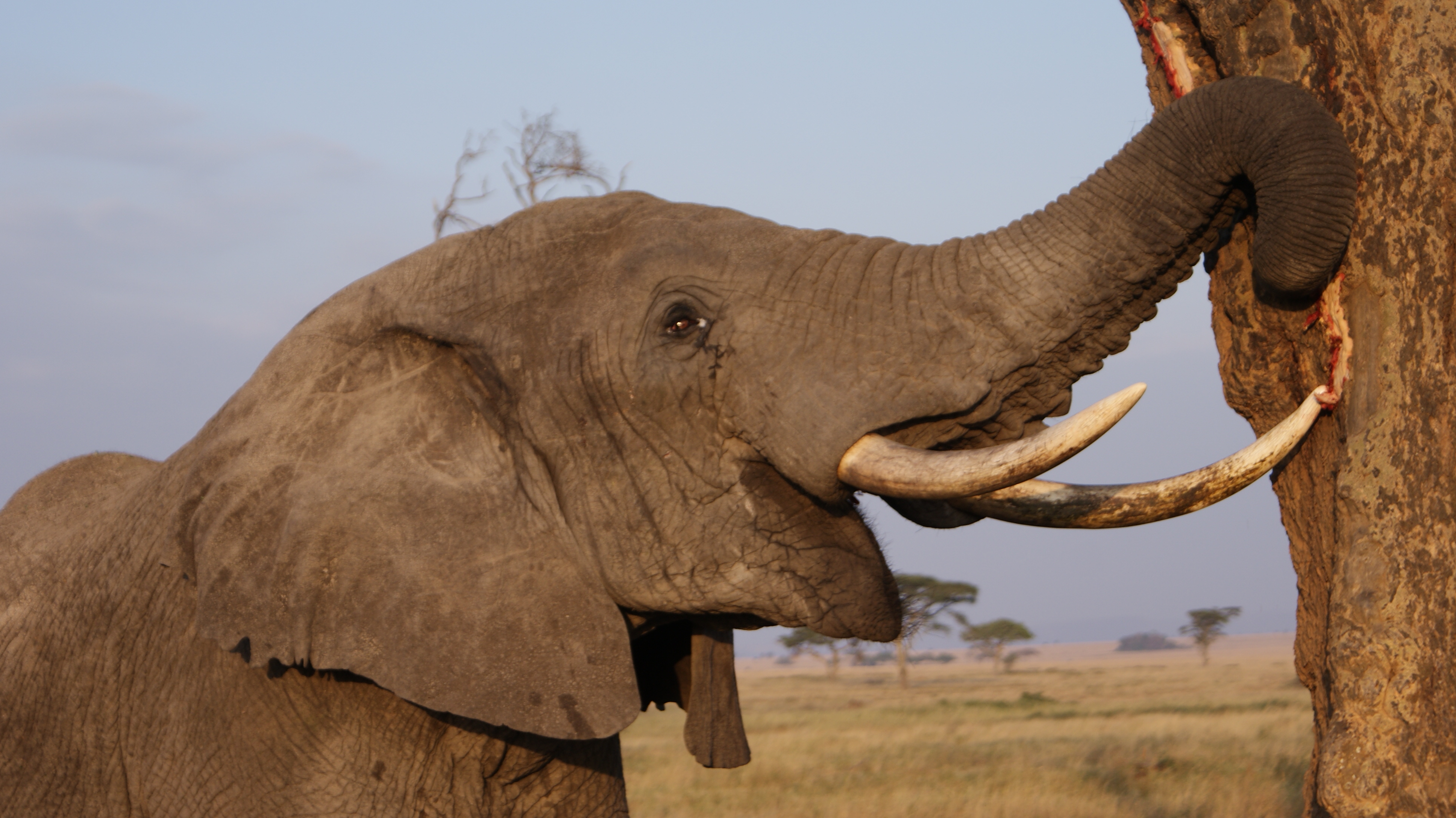 Dental Adaptations: In response to _____________________________________Dental Adaptations: In response to _____________________________________Dental Adaptations: In response to _____________________________________Dental Adaptations: In response to _____________________________________Dental Adaptations: In response to _____________________________________Elephant: 1. Draw: Elephant: 1. Draw: Elephant: 1. Draw: 2. Draw: 2. Draw: 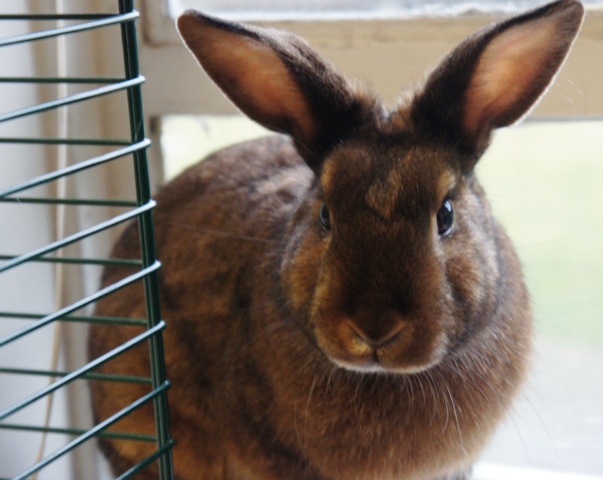 Rabbit/Hare:1) Draw: Rabbit/Hare:1) Draw: Rabbit/Hare:1) Draw: 2) 2) Practice Exam Question: Why do rabbits/elephants need multiple tooth adaptations to deal with grass?Practice Exam Question: Why do rabbits/elephants need multiple tooth adaptations to deal with grass?Practice Exam Question: Why do rabbits/elephants need multiple tooth adaptations to deal with grass?Practice Exam Question: Why do rabbits/elephants need multiple tooth adaptations to deal with grass?Practice Exam Question: Why do rabbits/elephants need multiple tooth adaptations to deal with grass?Practice Exam Question: Why do rabbits/elephants need multiple tooth adaptations to deal with grass? 5. Tundra: Cold & short growing seasonAdaptations: ___________________________________________________________________ 5. Tundra: Cold & short growing seasonAdaptations: ___________________________________________________________________ 5. Tundra: Cold & short growing seasonAdaptations: ___________________________________________________________________ 5. Tundra: Cold & short growing seasonAdaptations: ___________________________________________________________________ 5. Tundra: Cold & short growing seasonAdaptations: ___________________________________________________________________ 5. Tundra: Cold & short growing seasonAdaptations: ___________________________________________________________________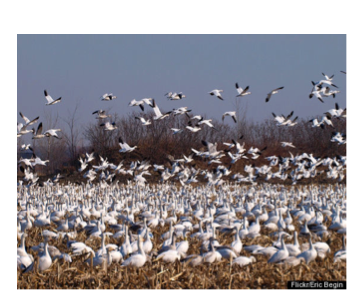 Snow Geese:Snow Geese:Snow Geese:Snow Geese: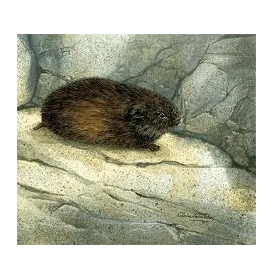 Lemming: Lemming: Lemming: Lemming: Polar Bear: 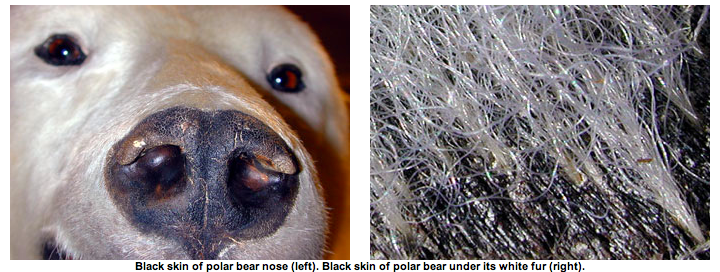 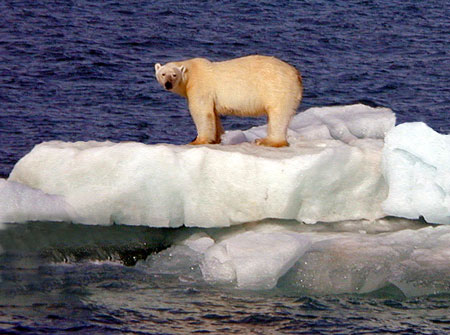 Polar Bear: Polar Bear: Polar Bear: Polar Bear: Polar Bear: 6. Deserts: Hot and DryAdaptations: ___________________________________________________________________6. Deserts: Hot and DryAdaptations: ___________________________________________________________________6. Deserts: Hot and DryAdaptations: ___________________________________________________________________6. Deserts: Hot and DryAdaptations: ___________________________________________________________________6. Deserts: Hot and DryAdaptations: ___________________________________________________________________6. Deserts: Hot and DryAdaptations: ___________________________________________________________________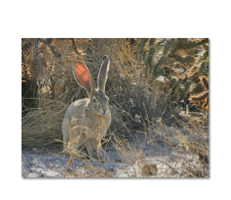 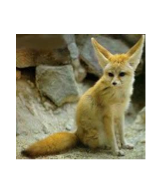 Fennec Fox/Hare: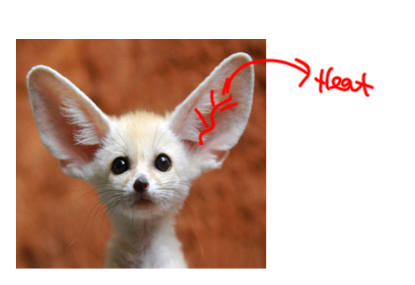 Fennec Fox/Hare:Fennec Fox/Hare: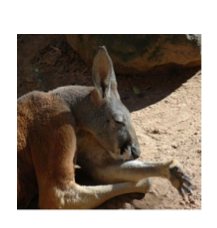 Kangaroo: 	Kangaroo: 	Kangaroo: 	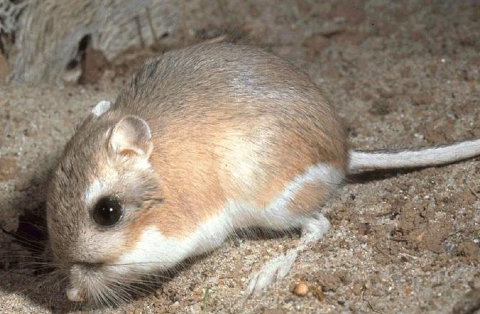 Kangaroo Rat: Kangaroo Rat: Kangaroo Rat: 1) 1) 2) 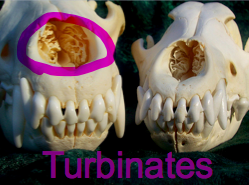 Summary: Summary: Summary: Summary: Summary: Summary: 